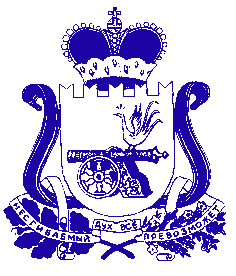 АДМИНИСТРАЦИЯ СМОЛЕНСКОЙ ОБЛАСТИП О С Т А Н О В Л Е Н И Еот  _________________  № ___________ Администрация Смоленской области  п о с т а н о в л я е т:Внести в Положение о Почетной грамоте Администрации Смоленской области, утвержденное постановлением Администрации Смоленской области от  09.04.2004 № 117 (в редакции постановлений Администрации Смоленской области от 24.07.2007 № 263, от 07.08.2008 № 432, от 18.09.2009 № 549), следующие изменения:в пункте 2:- в абзаце первом слова «, в исключительных случаях» заменить словами «в исключительных случаях, за особые заслуги перед Смоленской областью»; - абзац третий изложить в следующей редакции:«Почетной грамотой награждаются граждане, ранее награжденные наградами Смоленской области и (или) государственными наградами Российской Федерации, наградами федеральных органов государственной власти, творческие коллективы.»;пункты 5 и 6 изложить в следующей редакции:«5. Ходатайство организации согласовывается в письменной форме с руководителем исполнительно-распорядительного органа муниципального района (городского округа) Смоленской области, на территории которого осуществляет деятельность организация, и направляется исполнительному органу Смоленской области согласно его функциям и компетенции с учетом вида деятельности, который осуществляет организация. Исполнительный орган Смоленской области по результатам рассмотрения ходатайства вносит представление, согласованное с первым заместителем Губернатора Смоленской области (заместителем Губернатора Смоленской области), курирующим соответствующее направление деятельности      (в соответствии с распределением обязанностей), в уполномоченный исполнительный орган Смоленской области по вопросам награждения наградами Смоленской области и присвоения почетных званий Смоленской области (далее – уполномоченный орган по вопросам награждения наградами и присвоения почетных званий).6. Ходатайство органа местного самоуправления городского, сельского поселения Смоленской области согласовывается в письменной форме с руководителем исполнительно-распорядительного органа муниципального района Смоленской области.Ходатайство органа местного самоуправления муниципального образования Смоленской области направляется в уполномоченный исполнительный орган Смоленской области в сфере проведения единой государственной политики в области местного самоуправления (далее – уполномоченный орган в сфере проведения единой государственной политики в области местного самоуправления). Уполномоченный орган в сфере проведения единой государственной политики в области местного самоуправления по результатам рассмотрения ходатайства вносит представление, согласованное с первым заместителем Губернатора Смоленской области (заместителем Губернатора Смоленской области), курирующим соответствующее направление деятельности (в соответствии с распределением обязанностей), в уполномоченный орган по вопросам награждения наградами и присвоения почетных званий.Ходатайства действующих в Смоленской области государственных органов и общественных объединений, согласованные с первым заместителем Губернатора Смоленской области (заместителем Губернатора Смоленской области), курирующим соответствующее направление деятельности (в соответствии с распределением обязанностей), направляются непосредственно в уполномоченный орган по вопросам награждения наградами и присвоения почетных званий.»;в пункте 8:- абзац второй после слова «организации» дополнить словами «(при наличии)»; - после абзаца третьего дополнить абзацем следующего содержания:«- согласия лица, представленного к награждению, на обработку персональных данных.»;4) абзац второй пункта 14 признать утратившим силу;5) в приложениях № 1, 2 слова «Руководитель организационно-распорядительного (исполнительно-распорядительного) органа местного самоуправления муниципального образования Смоленской области» заменить словами «Руководитель исполнительно-распорядительного органа муниципального района (городского округа) Смоленской области»;   6) в приложениях № 3, 31, 4, 41 слова «Заместитель Губернатора Смоленской области» заменить словами «Первый заместитель Губернатора Смоленской области (заместитель Губернатора Смоленской области)». О внесении изменений в Положение о Почетной грамоте Администрации Смоленской областиГубернаторСмоленской областиА.В. Островский